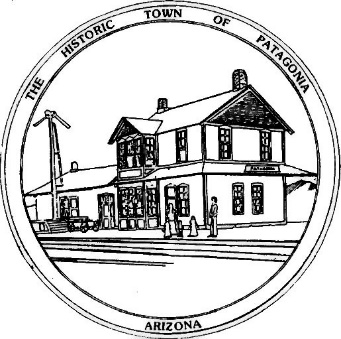 TOWN OF PATAGONIA COMMERCIAL GARBAGE FEESGARBAGE DEPOSITTHREE TIMES THE MONTHLY FEEMONTHLY PICKUP FEE Restaurants, Service Stations, Stores, Bars and Other businesses or schools requiring more than two cans per collection as determined by the Public Works foreman.(TWICE WEEKLY)                                      $94.50     The Town Manager, on recommendation from the public works foreman, may adjust rates reflecting higher or lower volumes for any customer.                ALL COMMERCIAL DUMPSTERS WILL BE COLLECTED TWICE WEEKLYTWO (2) YARD DUMPSTER FEE$105.25FOUR (4) YARD DUMPSTER FEE$162.80SIX (6) YARD DUMPSTER FEE$231.60